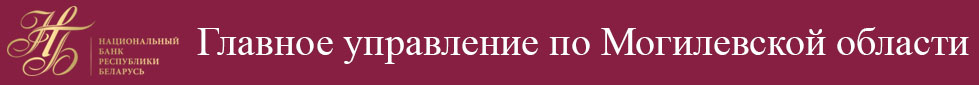 СВЕДЕНИЯо микрофинансовых и лизинговых организацияхна территории Могилевской области * информация подготовлена на 31.01.2020